ORDENANZA IX – Nº 467ANEXO ÚNICO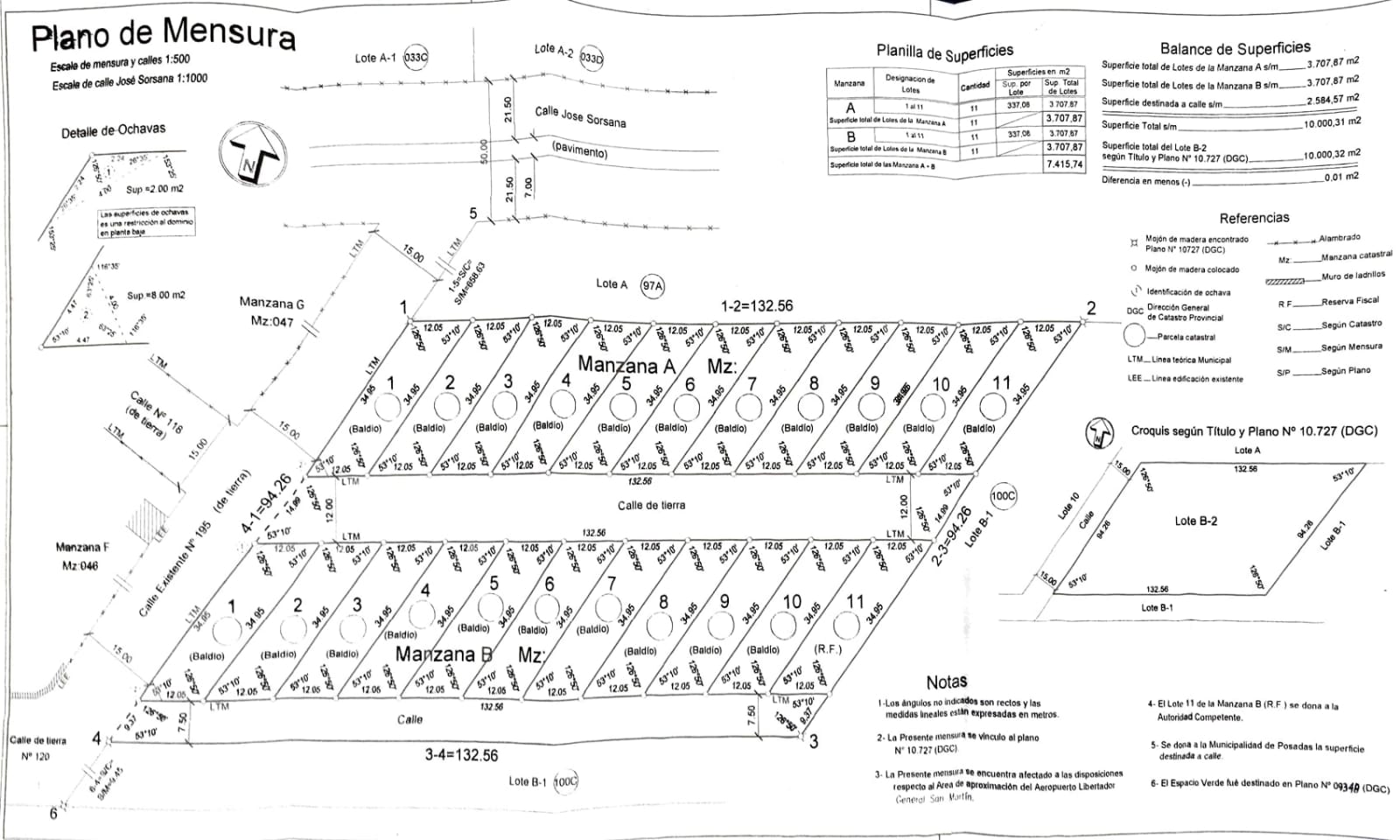 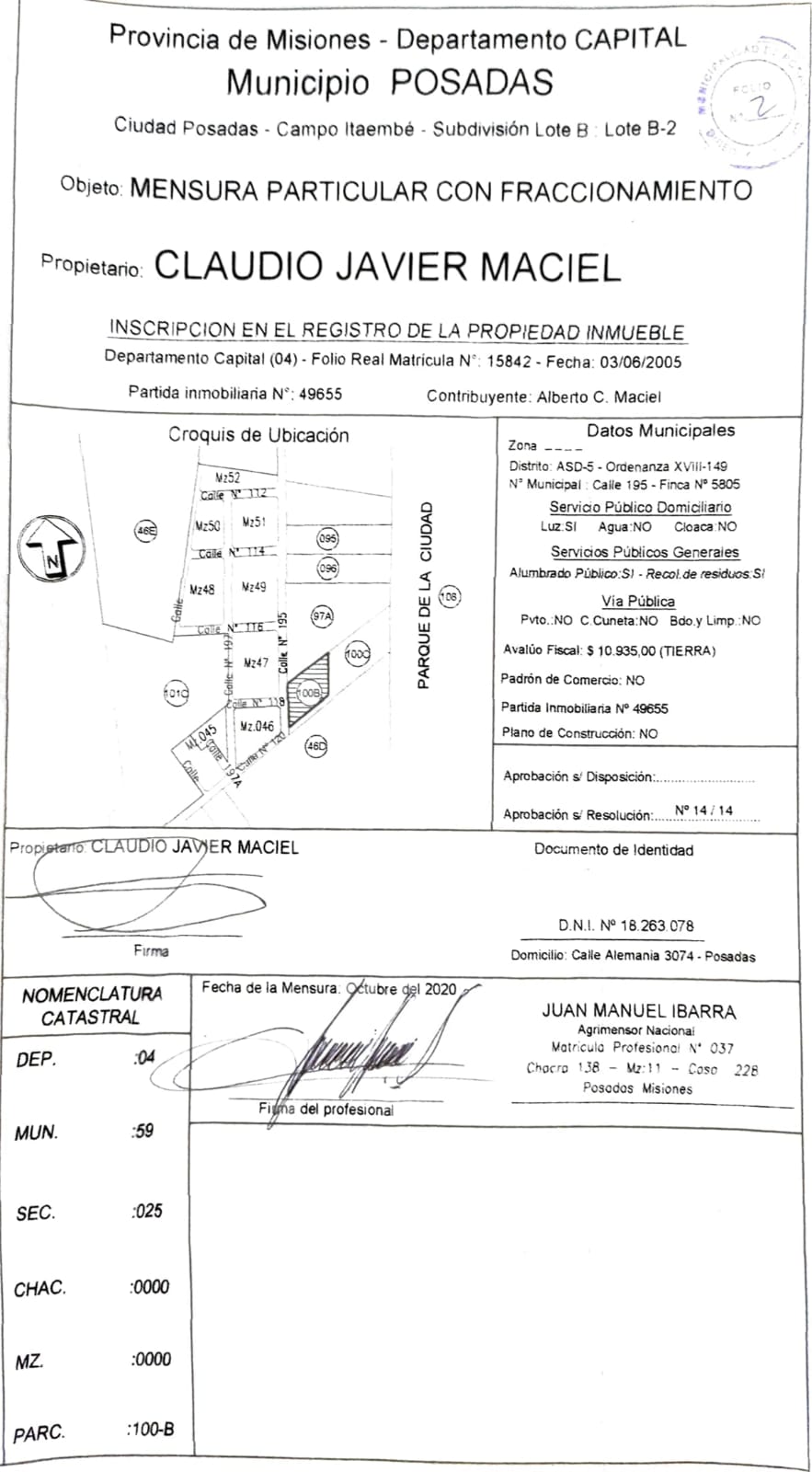 